Кинезиологические мячи и мешочки                                                               для коррекционно-развивающих занятий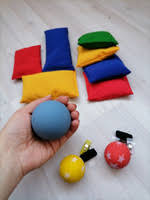 Упражнения с мячом улучшают зрительно-моторную координацию, межполушарное взаимодействие и чувство ритма у детей и взрослых.Занятия с кинезио мячами помогают:улучшить крупную и мелкую моторику;стать внимательнее и усидчивее;раскрепостить кисть, что важно для формирования письма;наладить саморегуляцию и усилить контроль над своим телом;развить восприятие информации на слух;увеличить зрительное внимание.Весовые мешочки с крупой  применяют для занятий по мозжечковой стимуляции: упражнения с разным весом помогают усовершенствовать сенсорное восприятие и научиться лучше понимать свои ощущения.Игры с весовыми мешочками способствуют:развитию зрительно-моторной координации;улучшению концентрации внимания;развитию крупной и мелкой моторики;улучшению ориентации в пространстве;формированию чувства ритма;обучению сотрудничеству со взрослыми и другими детьми.Кинезиологические мешочки с песком применяются для занятий по методике мозжечковой стимуляции и BAL-A-VIS-X балансировочно-аудиально-визуальных упражнений. Их применяют дети и взрослые для тренировки ловкости, координации и внимания.Игры с кинезиологическими мешочками способствуют:улучшению концентрации внимания и восприятия;развитию памяти, речи и мышления;развитию зрительно-моторной координации;тренировке ловкости и контроля над телом;формированию чувства ритма;становлению и сохранению правильной осанки;обучению сотрудничеству с взрослыми и другими детьми.Игровые действия с мячами и мешочкамиКатаем мячик в ладонях, широко растопырив пальцы.Левой рукой катаем мячик круговыми движениями по ладони правой руки.Правой рукой катаем мячик круговыми движениями по ладони левой руки.Перекидываем мячик (мешочек) из руки в руку.Катаем мячик по тыльной стороне сначала левой, затем правой кисти.Держим мячик (мешочек) в левой ладони и перекладываем его в правую.Подбрасываем повыше мешочек одной рукой, а ловим другой.Бросаем мячик (мешочек) в поставленную корзинку, коробку или ведёрко.Собрать мячики  (мешочки) в ведёрко. Переложить из ведёрка в корзинку.Ходьба с мешочком на голове, левом и правом плече, стараясь сохранять ровную осанку и не уронить мешочек.«Рыбалка»Ребёнок лежит на фитболе на животе, взрослый придерживает его. Ребёнок дотягивается до пола и поднимает мешочек с пола, «ловит рыбку». Договоритесь с ребёнком, какой цвет будет означать какую рыбу.   Например: красный – окунь,                    жёлтый – карась,                    синий – щука и т.д. Ребёнок, поймав рыбку, должен сказать её название.Игра с яркими мячами и мешочками интересна всем детям: и малышам, и дошкольникам, и младшим школьникам.Когда ребёнок подрастает, занятия становятся сложнее и пользы от них не убавляется. Мячи и мешочки – это дидактическое пособие для детей и взрослых с длительным сроком применения.Желаю Вам успеха!